ТЕХНИЧЕСКОЕ ОПИСАНИЕДиван «Энди»Комплектация:*Габаритные размеры в упаковке, а также масса изделия представлены в Приложении № 2Конструкция:Каркас – выполнен с использованием брусковых заготовок из древесины хвойных (сосна) пород, а также деталей из древесных плит.Мягкие элементы:Сиденье и спинка –эластичный пенополеуретан на эластичном основании (пружины тип «Змейка»).Боковины – эластичный пенополеуретан.Приставные подушки – эластичный пенополеуретан.Декоративные подушки – эластичный пенополеуретан.Механизм трансформации «Тик-Так»:Конструкция трансформации «Тик-так» просто и мгновенно преобразует диван в комфортное спальное место.Основа работы механизма «Тик-так» заключается в следующем: убирать с дивана декоративные элементы (подушки), тянете его лицевую часть кверху и на себя. Когда конструкция выровняется, поставьте сиденье на пол, а спинку в образовавшуюся нишу. Максимальная нагрузка на спальное место 240 кг.ОСОБЕННОСТИ ИЗДЕЛИЯ: Наличие короба для хранения постельных принадлежностей (под сиденьем секции 2M) объемом 110 л.Опоры: массив древесины (Бук).Высота опор: 160 мм.Варианты крашения декоративных элементов: Венге (Внг), Бук натуральный (БН), Слоновая кость (В-2).Боковина несъемная.Наличие декоративных втяжек на приспинных подушках.Наличие 3-х приспинных подушек (размером 700*460мм).Наличие 2-х декоративных подушек (размером 490*300мм).Изделие комбинируется в 1 ткани.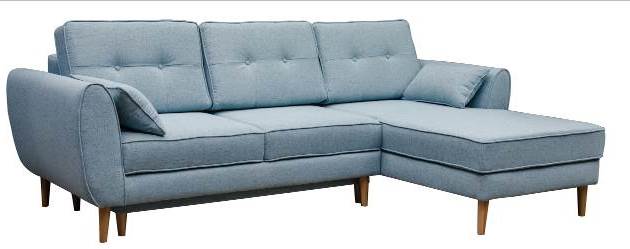  Рекомендуемые облицовочные материалы: мебельные ткани.ОбозначениеРасшифровкаГабариты(ДхШхВ), ммРисунок2ML6R (атаманка справа)или2MR6L (атаманка слева)Диван-кровать угловой с механизмом трансформации «Тик-Так»2530±20*1640±20*900±20 с/м 2100±10*1360(1230)±10Размеры для справок:Длина сиденья секции 2ML 1260±20ммГлубина сиденья секции 2ML 450±20ммДлина сиденья секции 6R 850±20ммГлубина сиденья секции 6R 1230±20ммВысота сиденья 440±20ммВысота боковин 740±20мм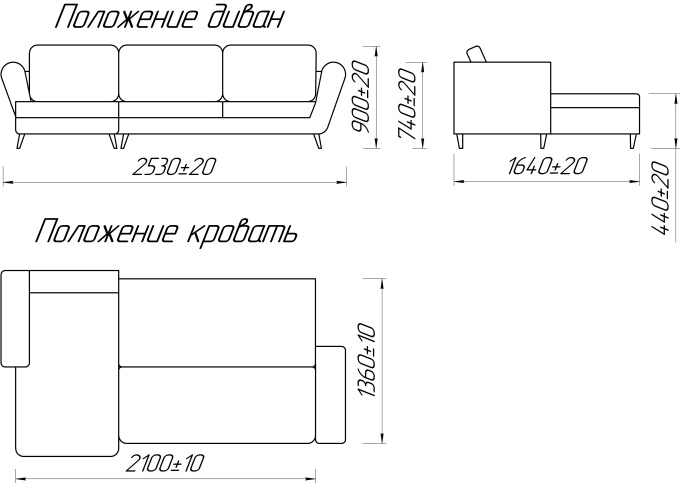 